ATU SLIGO- STUDENT PRINT TOP-UP CREDIT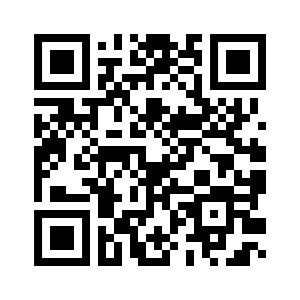 Log in here with your student credentials: https://ma2942534.ysoft.cloud/end-user/ui/ Click on Payment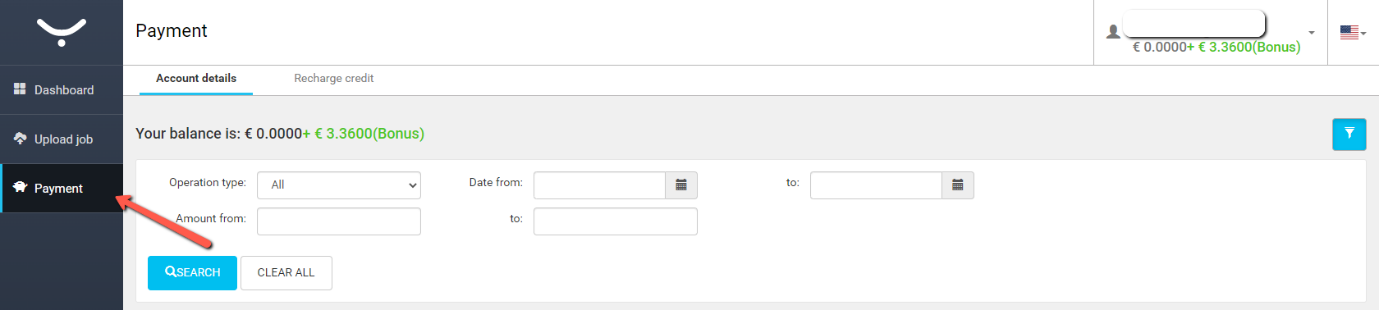 Click Recharge credit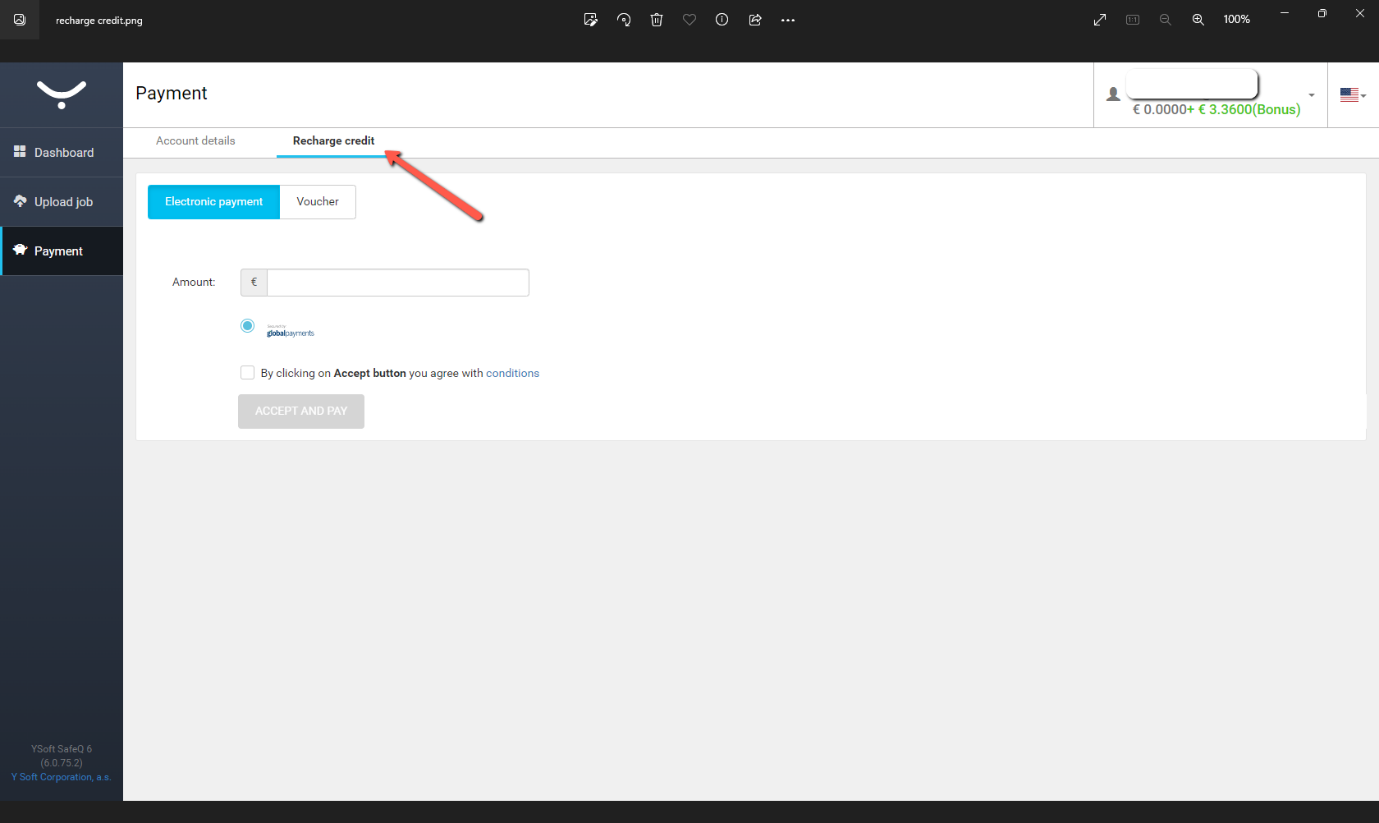 Enter the top up amountAgree to conditionsClick ACCEPT AND PAY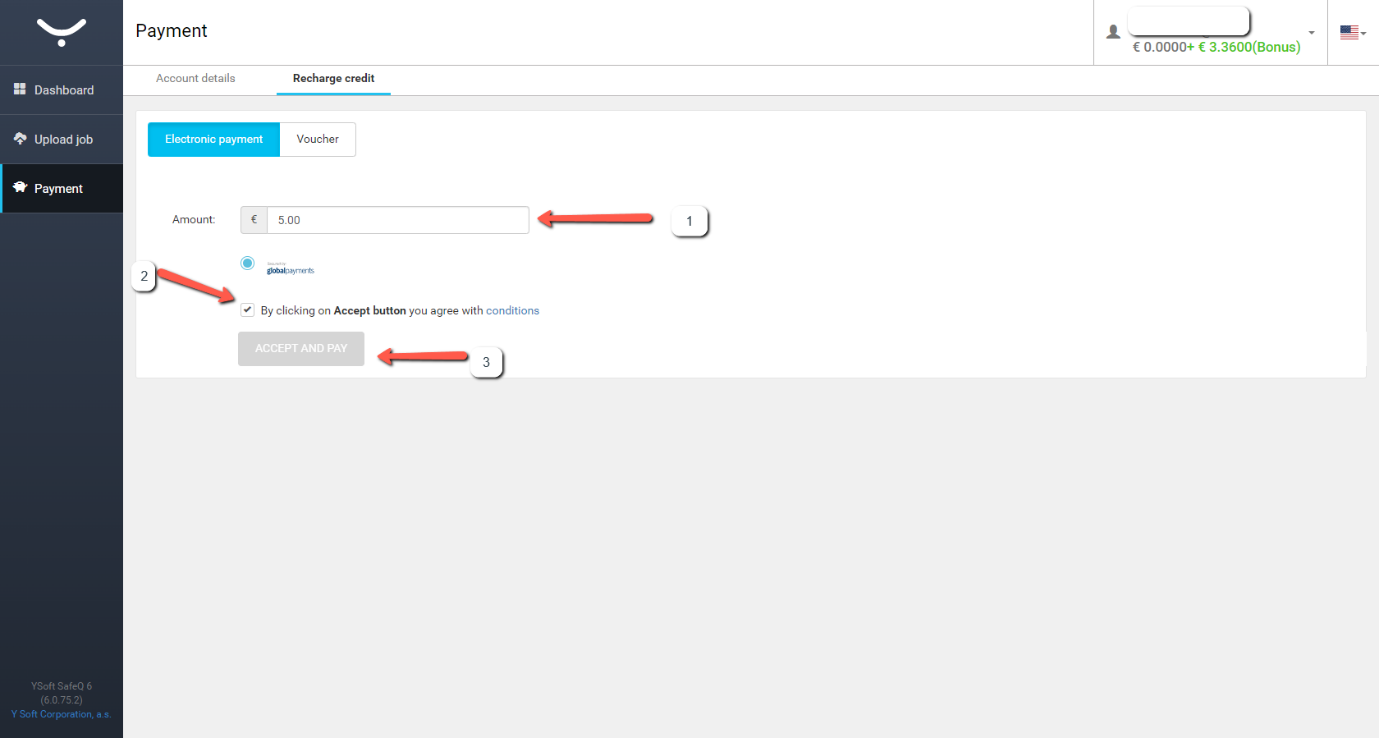 Fill in your information and click continue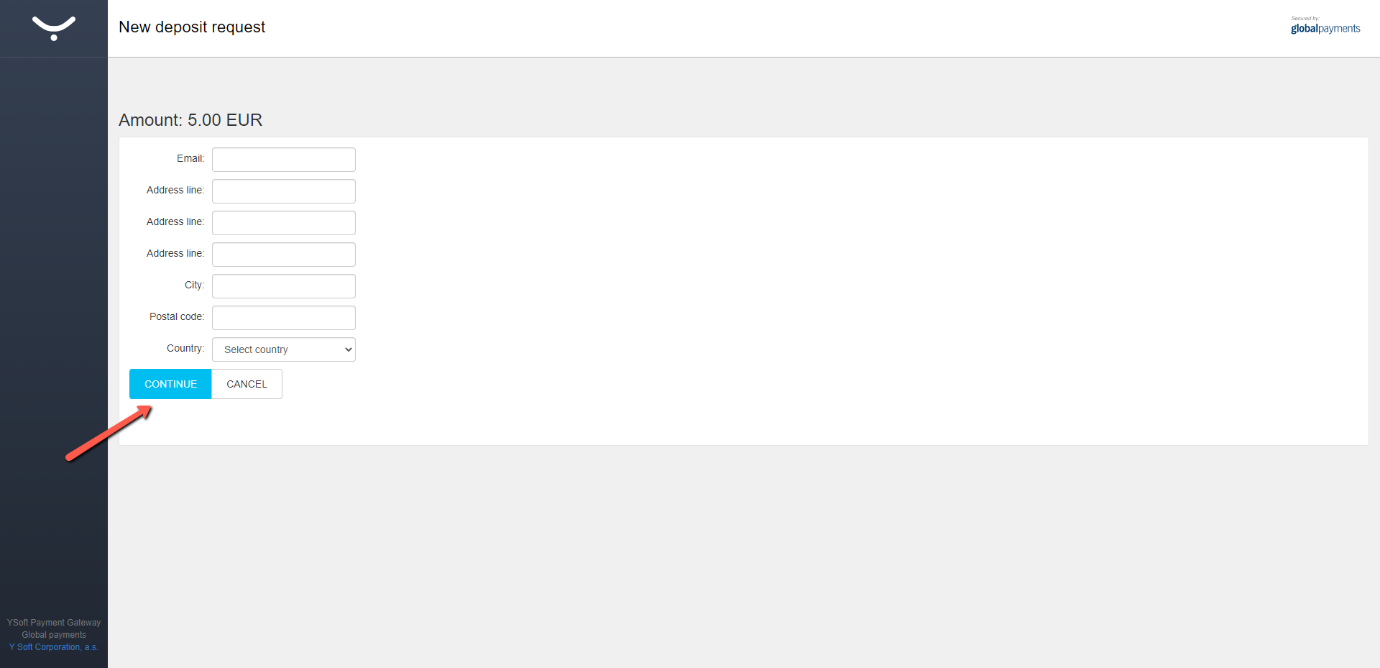 Enter your card details and click PAY NOW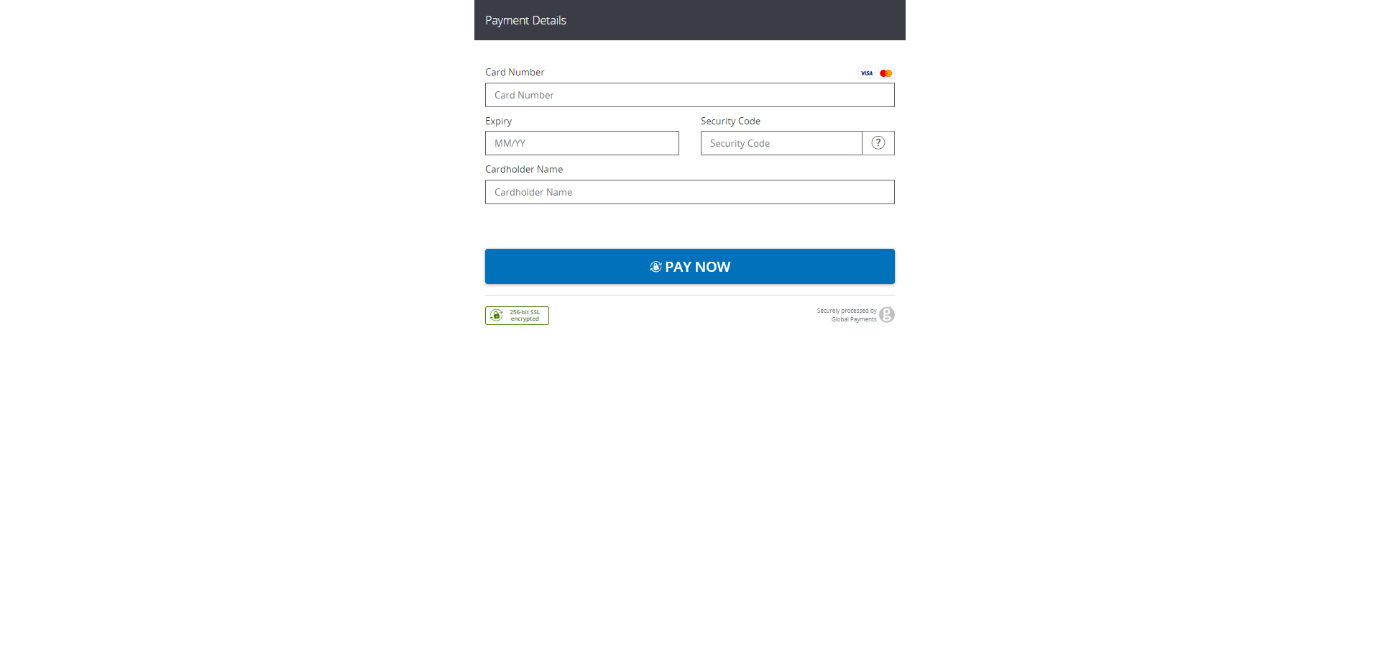 